EDREMİT MESLEKİ VE TEKNİK ANADOLU LİSESİBİLİŞİM TEKNOLOJİLERİ ALANI PROGRAMLAMA TEMELLERİ DERSİAmaç: Scratch ile Problem Çözümünü gerçekleştirmekKullanılan Araç ve Gereçler:Bilgisayar ya da Tablet ve Scratch Programı,Scratch ile Top Animasyonu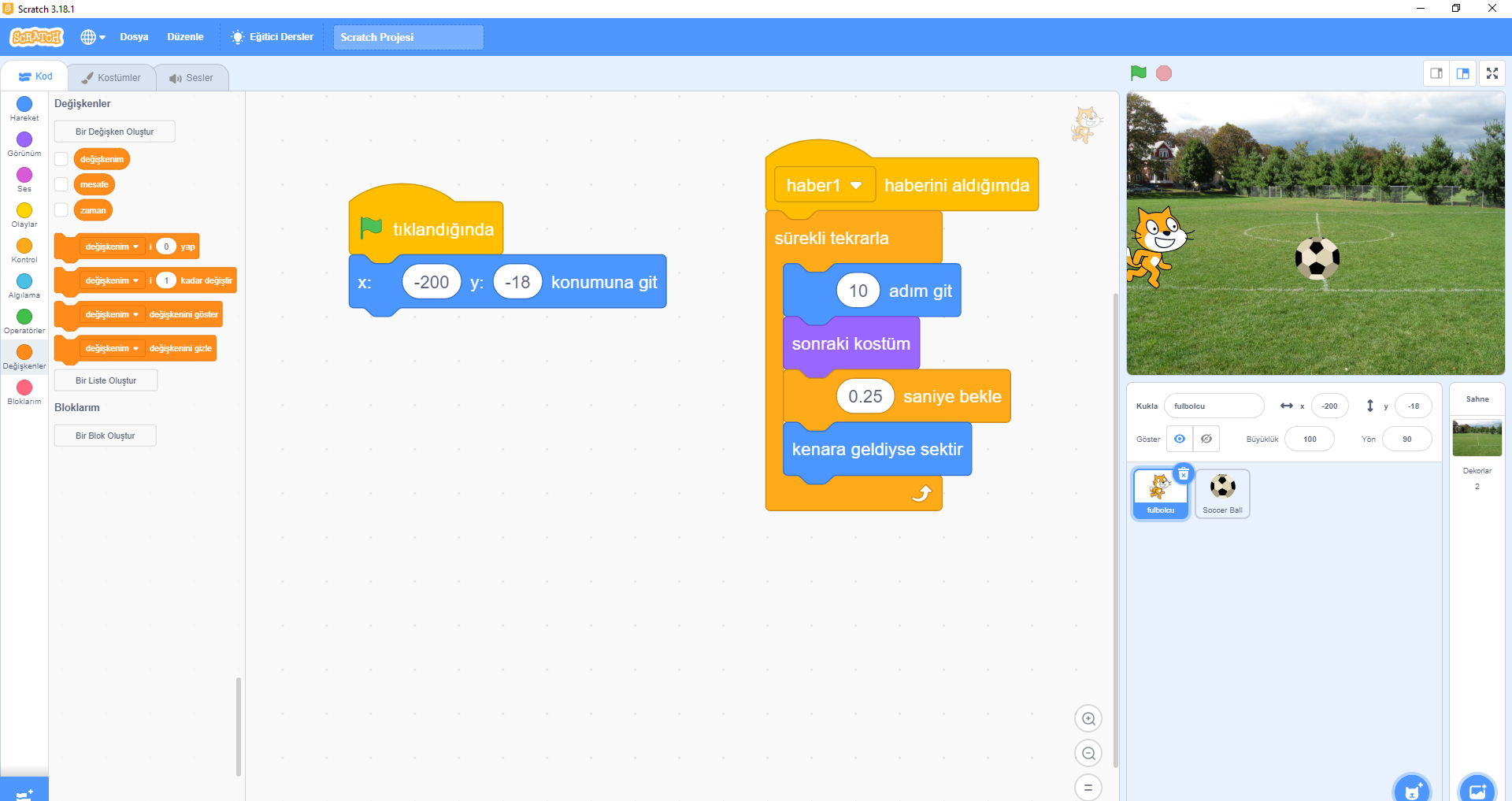 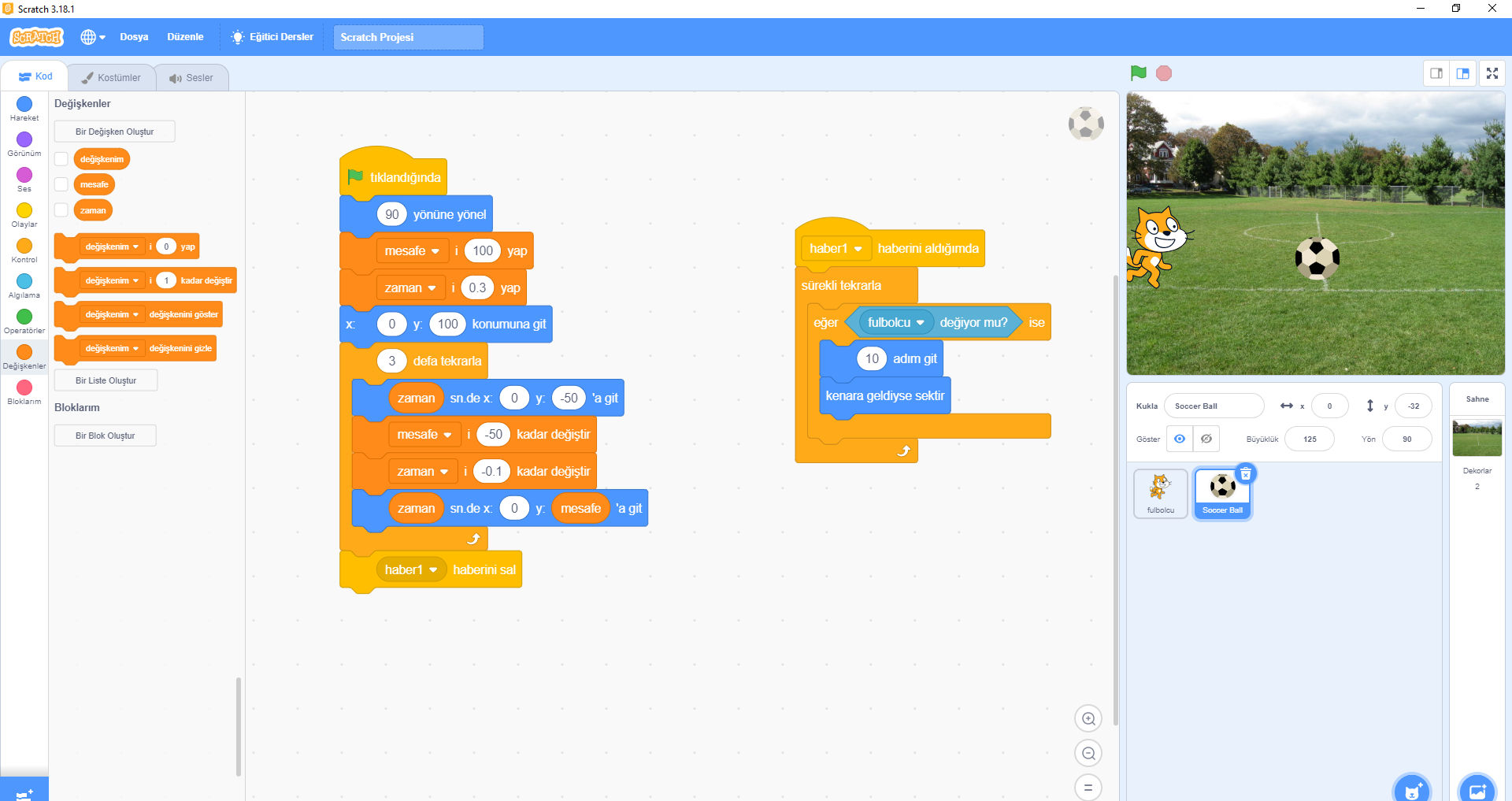 İŞİN ADI: Scratch ile Top AnimasyonuİŞİN ADI: Scratch ile Top AnimasyonuİŞİN ADI: Scratch ile Top AnimasyonuİŞİN ADI: Scratch ile Top AnimasyonuİŞİN ADI: Scratch ile Top AnimasyonuTEMRİN NO:8İŞE BAŞLAMAİŞE BAŞLAMAİŞE BAŞLAMAİŞİ BİTİRMEİŞİ BİTİRMEİŞİ BİTİRMETARİHSAATVERİLEN SÜRETARİHSAATHARCANAN SÜRE